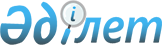 О внесении изменений и дополнений в решение Мартукского районного маслихата от 15 декабря 2017 года № 103 "Об утверждении Мартукского районного бюджета на 2018-2020 годы"
					
			С истёкшим сроком
			
			
		
					Решение Мартукского районного маслихата Актюбинской области от 1 июня 2018 года № 149. Зарегистрировано Управлением юстиции Мартукского района Департамента юстиции Актюбинской области 15 июня 2018 года № 3-8-175. Прекращено действие в связи с истечением срока
      В соответствии пунктом 2 статьи 9 и статьями 106, 109 Бюджетного кодекса Республики Казахстан от 4 декабря 2008 года, статьей 6 Закона Республики Казахстан от 23 января 2001 года "О местном государственном управлении и самоуправлении в Республике Казахстан", Мартукский районный маслихат РЕШИЛ:
      1. Внести в решение Мартукского районного маслихата от 15 декабря 2017 года № 103 "Об утверждении Мартукского районного бюджета на 2018-2020 годы" (зарегистрированное в Реестре государственной регистрации нормативных правовых актов под № 5832, опубликованное 22 января 2018 года в эталонном контрольном банке нормативных правовых актов Республики Казахстан в электронном виде) следующие изменения и дополнения:
      в пункте 1 :
      в подпункте 1):
      доходы 
      цифры "4 847 367" заменить цифрами "5 808 065,1",
      в том числе:
      поступления трансфертов
      цифры "4 244 796" заменить цифрами "5 205 494,1";
      в подпункте 2):
      затраты 
      цифры "4 898 857,8" заменить цифрами "5 859 555,9";
      в пункте 6:
      в абзаце третьем:
      цифры "11 792" заменить цифрами "10 882";
      в абзаце четвертом:
      цифры "10 359" заменить цифрами "9 970";
      в абзаце седьмом:
      цифры "27 968" заменить цифрами "28 690";
      дополнить абзацами следующего содержания:
      "на доплату учителям организаций образования, реализующим учебные программы начального, основного и общего среднего образования по обновленному содержанию образования, и возмещение сумм, выплаченных по данному направлению расходов за счет средств местных бюджетов – 121 662 тысяч тенге";
      "на доплату за квалификацию педагогического мастерства учителям, прошедшим национальный квалификационный тест и реализующим образовательные программы начального, основного и общего среднего образования – 16 947 тысяч тенге";
      "на проектирование, развитие, и (или) обустройство инженерно-коммуникационной инфраструктуры – 84 869 тысяч тенге";
      "на развитие системы водоснабжения и водоотведения в сельских населенных пунктах – 502 730 тысяч тенге";
      "на финансирование приоритетных проектов транспортной инфраструктуры – 178 145,9 тысяч тенге".
      в пункте 8:
      в абзаце третьем:
      цифры "14 300" заменить цифрами "26 300";
      в абзаце пятом:
      цифры "35 371" заменить цифрами "48 873";
      в абзаце шестом:
      цифры "199 004" заменить цифрами "182 200";
      в абзаце десятом:
      цифры "71 466" заменить цифрами "69 461,2";
      в абзаце одиннадцатым:
      цифры "23 800" заменить цифрами "22 610";
      в абзаце четырнадцатом:
      цифры "8 586" заменить цифрами "5 586";
      в абзаце пятнадцатом:
      цифры "242 465" заменить цифрами "244 558";
      дополнить абзацами следующего содержания:
      "на развитие продуктивной занятости и массового предпринимательства – 2 325 тысяч тенге";
      "на развитие объектов спорта – 50 000 тысяч тенге";
      2. Приложения 1 и 5 указанного решения изложить в новой редакции согласно приложениям 1 и 2 к настоящему решению.
      3. Настоящее решение вводится в действие с 1 января 2018 года. Мартукский районный бюджет на 2018 год Бюджетные программы администраторов программы 123 "Аппарат акима района в городе, города районного значения, поселка, села, сельского округа" на 2018 год
      продолжение таблицы:
					© 2012. РГП на ПХВ «Институт законодательства и правовой информации Республики Казахстан» Министерства юстиции Республики Казахстан
				
      Председатель сессии Мартукского районного маслихата 

С. Усенов

      Секретарь Мартукского районного маслихата 

А. Альмухамбетов
Приложение 1
к решению Мартукского
районного маслихата
от 1 июня 2018 года № 149
Приложение 1
к решению Мартукского
районного маслихата
от 15 декабря 2017 года № 103
Категория
Категория
Категория
Категория
Сумма (тысяч тенге)
Класс
Класс
Класс
Сумма (тысяч тенге)
Подкласс
Подкласс
Сумма (тысяч тенге)
Наименование
Сумма (тысяч тенге)
1
2
3
4
5
Доходы
5 808 065,1
1
Налоговые поступления
573 301
01
Подоходный налог
264 002
2
Индивидуальный подоходный налог
264 002
03
Социальный налог
194 000
1
Социальный налог
194 000
04
Hалоги на собственность
76 749
1
Hалоги на имущество
61 043
3
Земельный налог
1 404
4
Hалог на транспортные средства
7 802
5
Единый земельный налог
6 500
05
Внутренние налоги на товары, работы и услуги
34 050
2
Акцизы
1 750
3
Поступления за использование природных и других ресурсов
19 000
4
Сборы за ведение предпринимательской и профессиональной деятельности
13 300
08
Обязательные платежи, взимаемые за совершение юридически значимых действий и (или) выдачу документов уполномоченными на то государственными органами или должностными лицами
4 500
1
Государственная пошлина
4 500
2
Неналоговые поступления
17 170
01
Доходы от государственной собственности
220
5
Доходы от аренды имущества, находящегося в государственной собственности
220
06
Прочие неналоговые поступления
16 950
1
Прочие неналоговые поступления
16 950
3
Поступления от продажи основного капитала
12 100
01
Продажа государственного имущества, закрепленного за государственными учреждениями
2 100
1
Продажа государственного имущества, закрепленного за государственными учреждениями
2 100
03
Продажа земли и нематериальных активов
10 000
1
Продажа земли
10 000
4
Поступления трансфертов
5 205 494,1
02
Трансферты из вышестоящих органов государственного управления
5 205 494,1
2
Трансферты из областного бюджета
5 205 494,1
Функциональная группа
Функциональная группа
Функциональная группа
Функциональная группа
Функциональная группа
Сумма (тысяч тенге)
Функциональная подгруппа
Функциональная подгруппа
Функциональная подгруппа
Функциональная подгруппа
Сумма (тысяч тенге)
Администратор бюджетных программ
Администратор бюджетных программ
Администратор бюджетных программ
Сумма (тысяч тенге)
Программа
Программа
Сумма (тысяч тенге)
Наименование
Сумма (тысяч тенге)
1
2
3
4
5
6
Затраты
5 859 555,9
01
Государственные услуги общего характера
523 481
1
Представительные, исполнительные и другие органы, выполняющие общие функции государственного управления
251 665
112
Аппарат маслихата района (города областного значения)
16 490
001
Услуги по обеспечению деятельности маслихата района (города областного значения)
16 301
003
Капитальные расходы государственного органа
189
122
Аппарат акима района (города областного значения)
110 867
001
Услуги по обеспечению деятельности акима района (города областного значения)
87 397
003
Капитальные расходы государственного органа
23 470
123
Аппарат акима района в городе, города районного значения, поселка, села, сельского округа
124 308
001
Услуги по обеспечению деятельности акима района в городе, города районного значения, поселка, села, сельского округа
121 738
022
Капитальные расходы государственного органа
2 570
2
Финансовая деятельность
16 543
452
Отдел финансов района (города областного значения)
16 543
001
Услуги по реализации государственной политики в области исполнения бюджета и управления коммунальной собственностью района (города областного значения) 
15 551
003
Проведение оценки имущества в целях налогообложения
992
5
Планирование и статистическая деятельность
17 654
453
Отдел экономики и бюджетного планирования района (города областного значения)
17 654
001
Услуги по реализации государственной политики в области формирования и развития экономической политики, системы государственного планирования
17 454
004
Капитальные расходы государственного органа
200
9
Прочие государственные услуги общего характера
237 619
458
Отдел жилищно-коммунального хозяйства, пассажирского транспорта и автомобильных дорог района (города областного значения)
237 619
001
Услуги по реализации государственной политики на местном уровне в области жилищно-коммунального хозяйства, пассажирского транспорта и автомобильных дорог
13 809
013
Капитальные расходы государственного органа
5 600
113
Целевые текущие трансферты из местных бюджетов
218 210
02
Оборона
8 813
1
Военные нужды
1 523
122
Аппарат акима района (города областного значения)
1 523
005
 Мероприятия в рамках исполнения всеобщей воинской обязанности 
1 523
2
 Организация работы по чрезвычайным ситуациям 
7 290
122
Аппарат акима района (города областного значения)
7 290
006
Предупреждение и ликвидация чрезвычайных ситуаций масштаба района (города областного значения)
1 560
007
Мероприятия по профилактике и тушению степных пожаров районного (городского) масштаба, а также пожаров в населенных пунктах, в которых не созданы органы государственной противопожарной службы
5 730
04
Образование
3 126 047
1
Дошкольное воспитание и обучение
228 718
464
Отдел образования района (города областного значения)
228 718
009
Обеспечение деятельности организаций дошкольного воспитания и обучения
108 140
040
Реализация государственного образовательного заказа в дошкольных организациях образования
120 578
2
Начальное, основное среднее и общее среднее образование
2 498 291
464
Отдел образования района (города областного значения)
2 434 489
003
Общеобразовательное обучение
2 300 363
006
Дополнительное образование для детей
134 126
465
Отдел физической культуры и спорта района (города областного значения)
57 449
017
Дополнительное образование для детей и юношества по спорту
57 449
466
Отдел архитектуры, градостроительства и строительства района (города областного значения)
6 353
021
Строительство и реконструкция объектов начального, основного среднего и общего среднего образования
6 353
9
Прочие услуги в области образования
399 038
464
Отдел образования района (города областного значения)
399 038
001
Услуги по реализации государственной политики на местном уровне в области образования
10 643
004
Информатизация системы образования в государственных учреждениях образования района (города областного значения)
24 648
005
Приобретение и доставка учебников, учебно-методических комплексов для государственных учреждений образования района (города областного значения)
78 500
007
Проведение школьных олимпиад, внешкольных мероприятий и конкурсов районного (городского) масштаба
224
015
Ежемесячные выплаты денежных средств опекунам (попечителям) на содержание ребенка-сироты (детей-сирот), и ребенка (детей), оставшегося без попечения родителей 
17 533
023
Методическая работа
14 972
067
Капитальные расходы подведомственных государственных учреждений и организаций
214 295
113
Целевые текущие трансферты из местных бюджетов
38 223
06
Социальная помощь и социальное обеспечение
361 483
1
Социальное обеспечение
77 638
451
Отдел занятости и социальных программ района (города областного значения)
66 827
005
Государственная адресная социальная помощь
66 827
464
Отдел образования района (города областного значения)
10 811
030
Содержание ребенка (детей), переданного патронатным воспитателям
10 811
2
Социальная помощь
254 519
451
Отдел занятости и социальных программ района (города областного значения)
254 519
002
Программа занятости
125 017
004
Оказание социальной помощи на приобретение топлива специалистам здравоохранения, образования, социального обеспечения, культуры, спорта и ветеринарии в сельской местности в соответствии с законодательством Республики Казахстан
10 733
006
Оказание жилищной помощи
300
007
Социальная помощь отдельным категориям нуждающихся граждан по решениям местных представительных органов
62 736
010
Материальное обеспечение детей-инвалидов, воспитывающихся и обучающихся на дому
284
014
Оказание социальной помощи нуждающимся гражданам на дому
7 769
017
Обеспечение нуждающихся инвалидов обязательными гигиеническими средствами и предоставление услуг специалистами жестового языка, индивидуальными помощниками в соответствии с индивидуальной программой реабилитации инвалида
16 602
023
Обеспечение деятельности центров занятости населения
31 078
9
Прочие услуги в области социальной помощи и социального обеспечения
29 326
451
Отдел занятости и социальных программ района (города областного значения)
29 326
001
Услуги по реализации государственной политики на местном уровне в области обеспечения занятости и реализации социальных программ для населения
17 423
011
Оплата услуг по зачислению, выплате и доставке пособий и других социальных выплат
430
021
Капитальные расходы государственного органа
229
050
Реализация Плана мероприятий по обеспечению прав и улучшению качества жизни инвалидов в Республике Казахстан на 2012 – 2018 годы
1 274
054
Размещение государственного социального заказа в неправительственных организациях
9 970
07
Жилищно-коммунальное хозяйство
728 817,1
1
Жилищное хозяйство
158 390,2
458
Отдел жилищно-коммунального хозяйства, пассажирского транспорта и автомобильных дорог района (города областного значения)
1 200
004
Обеспечение жильем отдельных категорий граждан
1 200
466
Отдел архитектуры, градостроительства и строительства района (города областного значения)
157 190,2
003
Проектирование и (или) строительство, реконструкция жилья коммунального жилищного фонда
721
004
Проектирование, развитие и (или) обустройство инженерно-коммуникационной инфраструктуры
156 469,2
2
 Коммунальное хозяйство 
562 255
458
Отдел жилищно-коммунального хозяйства, пассажирского транспорта и автомобильных дорог района (города областного значения)
173 120
027
Организация эксплуатации сетей газификации, находящихся в коммунальной собственности районов (городов областного значения)
5 612
058
Развитие системы водоснабжения и водоотведения в сельских населенных пунктах
167 508
466
Отдел архитектуры, градостроительства и строительства района (города областного значения)
389 135
058
Развитие системы водоснабжения и водоотведения в сельских населенных пунктах
389 135
3
Благоустройство населенных пунктов
8 171,9
123
Аппарат акима района в городе, города районного значения, поселка, села, сельского округа
4 713,9
008
Освещение улиц населенных пунктов
3 613
009
Обеспечение санитарии населенных пунктов
200,9
011 
Благоустройство и озеленение населенных пунктов
900
458
Отдел жилищно-коммунального хозяйства, пассажирского транспорта и автомобильных дорог района (города областного значения)
3 458
015
Освещение улиц в населенных пунктах
3 458
08
Культура, спорт, туризм и информационное пространство
278 839
1
Деятельность в области культуры
112 355
455
Отдел культуры и развития языков района (города областного значения)
112 355
003
Поддержка культурно-досуговой работы
112 355
2
Спорт 
62 357
465
Отдел физической культуры и спорта района (города областного значения)
12 357
001
Услуги по реализации государственной политики на местном уровне в сфере физической культуры и спорта
5 908
005
Развитие массового спорта и национальных видов спорта 
2 833
006
Проведение спортивных соревнований на районном (города областного значения) уровне
742
007
Подготовка и участие членов сборных команд района (города областного значения) по различным видам спорта на областных спортивных соревнованиях
2 874
466
Отдел архитектуры, градостроительства и строительства района (города областного значения)
50 000
008
Развитие обьектов спорта
50 000
3
Информационное пространство
42 468
455
Отдел культуры и развития языков района (города областного значения)
32 868
006
Функционирование районных (городских) библиотек
32 645
007
Развитие государственного языка и других языков народа Казахстана
223
456
Отдел внутренней политики района (города областного значения)
9 600
002
Услуги по проведению государственной информационной политики
9 600
9
Прочие услуги по организации культуры, спорта, туризма и информационного пространства
61 659
455
Отдел культуры и развития языков района (города областного значения)
43 879
001
Услуги по реализации государственной политики на местном уровне в области развития языков и культуры 
9 477
032
Капитальные расходы подведомственных государственных учреждений и организаций
34 402
456
Отдел внутренней политики района (города областного значения)
17 780
001
Услуги по реализации государственной политики на местном уровне в области информации, укрепления государственности и формирования социального оптимизма граждан
8 639
003
Реализация мероприятий в сфере молодежной политики
9 071
006
Капитальные расходы государственного органа
70
10
Сельское, водное, лесное, рыбное хозяйство, особо охраняемые природные территории, охрана окружающей среды и животного мира, земельные отношения
125 848
1
Сельское хозяйство
87 712
462
Отдел сельского хозяйства района (города областного значения)
17 338
001
Услуги по реализации государственной политики на местном уровне в сфере сельского хозяйства
17 188
006
Капитальные расходы государственного органа
150
473
Отдел ветеринарии района (города областного значения)
70 374
001
Услуги по реализации государственной политики на местном уровне в сфере ветеринарии
6 747
005
Обеспечение функционирования скотомогильников (биотермических ям)
3 388
006
Организация санитарного убоя больных животных
1 520
007
Организация отлова и уничтожения бродячих собак и кошек
2 574
008
Возмещение владельцам стоимости изымаемых и уничтожаемых больных животных, продуктов и сырья животного происхождения
5 586
010
Проведение мероприятий по идентификации сельскохозяйственных животных
3 107
011
Проведение противоэпизоотических мероприятий
39 052
032
Капитальные расходы подведомственных государственных учреждений и организаций
8 400
6
Земельные отношения
17 472
463
Отдел земельных отношений района (города областного значения)
17 472
001
Услуги по реализации государственной политики в области регулирования земельных отношений на территории района (города областного значения)
10 208
003
Земельно-хозяйственное устройство населенных пунктов
4 674
006
Землеустройство, проводимое при установлении границ районов, городов областного значения, районного значения, сельских округов, поселков, сел
2 590
9
Прочие услуги в области сельского, водного, лесного, рыбного хозяйства, охраны окружающей среды и земельных отношений
20 664
453
Отдел экономики и бюджетного планирования района (города областного значения)
20 664
099
Реализация мер по оказанию социальной поддержки специалистов 
20 664
11
Промышленность, архитектурная, градостроительная и строительная деятельность
23 214
2
Архитектурная, градостроительная и строительная деятельность
23 214
466
Отдел архитектуры, градостроительства и строительства района (города областного значения)
23 214
001
Услуги по реализации государственной политики в области строительства, улучшения архитектурного облика городов, районов и населенных пунктов области и обеспечению рационального и эффективного градостроительного освоения территории района (города областного значения)
9 058
013
Разработка схем градостроительного развития территории района, генеральных планов городов районного (областного) значения, поселков и иных сельских населенных пунктов
14 156
12
Транспорт и коммуникации
312 613,9
1
Автомобильный транспорт
312 613,9
458
Отдел жилищно-коммунального хозяйства, пассажирского транспорта и автомобильных дорог района (города областного значения)
312 613,9
023
Обеспечение функционирования автомобильных дорог
41 568
045
Капитальный и средний ремонт автомобильных дорог районного значения и улиц населенных пунктов
92 900
051
Реализация приоритетных проектов транспортной инфраструктуры
178 145,9
13
Прочие
37 658
3
Поддержка предпринимательской деятельности и защита конкуренции
7 008
469
Отдел предпринимательства района (города областного значения)
7 008
001
Услуги по реализации государственной политики на местном уровне в области развития предпринимательства
6 735
003
Поддержка предпринимательской деятельности
273
9
Прочие
30 650
123
Аппарат акима района в городе, города районного значения, поселка, села, сельского округа
9 714
040
Реализация мер по содействию экономическому развитию регионов в рамках Программы развития регионов до 2020 года
9 714
452
Отдел финансов района (города областного значения)
12 051
012
Резерв местного исполнительного органа района (города областного значения)
12 051
453
Отдел экономики и бюджетного планирования района (города областного значения)
7 742
003
Разработка или корректировка, а также проведение необходимых экспертиз технико-экономических обоснований местных бюджетных инвестиционных проектов и конкурсных документаций проектов государственно-частного партнерства, концессионных проектов, консультативное сопровождение проектов государственно-частного партнерства и концессионных проектов
7 742
464
Отдел образования района (города областного значения)
1 143
041
Реализация мер по содействию экономическому развитию регионов в рамках Программы развития регионов до 2020 года
1 143
15
Трансферты
332 741,9
1
Трансферты
332 741,9
452
Отдел финансов района (города областного значения)
332 741,9
006
Возврат неиспользованных (недоиспользованных) целевых трансфертов
269,9
024
Целевые текущие трансферты из нижестоящего бюджета на компенсацию потерь вышестоящего бюджета в связи с изменением законодательства 
141 354
038
Субвенции
179 917
051
Трансферты органам местного самоуправления
11 201
Чистое бюджетное кредитование
34 956
Бюджетные кредиты
61 914
10
Сельское, водное, лесное, рыбное хозяйство, особо охраняемые природные территории, охрана окружающей среды и животного мира, земельные отношения
61 914
9
Прочие услуги в области сельского, водного, лесного, рыбного хозяйства, охраны окружающей среды и земельных отношений
61 914
453
Отдел экономики и бюджетного планирования района (города областного значения)
61 914
006
Бюджетные кредиты для реализации мер социальной поддержки специалистов
61 914
5
Погашение бюджетных кредитов
Погашение бюджетных кредитов
26 958
01
Погашение бюджетных кредитов
Погашение бюджетных кредитов
26 958
1
Погашение бюджетных кредитов, выданных из государственного бюджета
Погашение бюджетных кредитов, выданных из государственного бюджета
26 958
Сальдо по операциям с финансовыми активами
0
Приобретение финансовых активов
0
13
Прочие
0
9
Прочие
0
452
Отдел финансов района (города областного значения)
0
014
Формирование или увеличение уставного капитала юридических лиц
0
Дефицит (профицит) бюджета
-86 446,8
Финансирование дефицита (использование профицита) бюджета
86 446,8
7
Поступление займов
Поступление займов
61 914
01
Внутренние государственные займы
Внутренние государственные займы
61 914
2
Договоры займа
Договоры займа
61 914
16
Погашение займов
26 958
1
Погашение займов
26 958
452
Отдел финансов района (города областного значения)
26 958
008
Погашение долга местного исполнительного органа перед вышестоящим бюджетом
26 958
8
Используемые остатки бюджетных средств
Используемые остатки бюджетных средств
51 490,8
01
Остатки бюджетных средств
Остатки бюджетных средств
51 490,8
1
Свободные остатки бюджетных средств
Свободные остатки бюджетных средств
51 490,8Приложение 2
к решению Мартукского
районного маслихата
от 1 июня 2018 года № 149
Приложение 5
к решению Мартукского
районного маслихата
от 15 декабря 2017 года № 103
Наименование
001 "Услуги по обеспечению деятельности акима района в городе, города районного значения, поселка, села, сельского округа"
008 "Освещение улиц населенных пунктов"
009 "Обеспечение санитарии населенных пунктов"
Аккудыкский сельский округ
11659
0
0
Байтурасайский сельский округ
12758
1004
0
Байнассайский сельский округ
10443
330
0
Каратогайский сельский округ
12191
76
0
Карачаевский сельский округ
12216
642
0
Курмансайский сельский округ
11969
541
200,9
Кызылжарский сельский округ
14698
754
0
Родниковский сельский округ
12273
266
0
Танирбергенский сельский округ
12401
0
0
Хазретовский сельский округ
11130
0
0
Итого
121738
3613
200,9
Наименование
011 "Благоустройство и озеленение населенных пунктов"
022 "Капитальные расходы государственного органа"
040 "Реализация мер по содействию экономическому развитию регионов в рамках Программы развития регионов до 2020 года"
Всего
Аккудыкский сельский округ
300
250
1508
13717
Байтурасайский сельский округ
0
250
0
14012
Байнассайский сельский округ
0
270
682
11725
Каратогайский сельский округ
0
250
1549
14066
Карачаевский сельский округ
300
250
956
14364
Курмансайский сельский округ
300
300
654
13964,9
Кызылжарский сельский округ
0
250
1421
17123
Родниковский сельский округ
0
250
1477
14266
Танирбергенский сельский округ
0
250
1467
14118
Хазретовский сельский округ
0
250
0
11380
Итого
900
2570
9714
138735,9